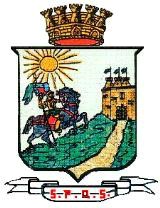 COMUNE DI SCIACCA(Libero Consorzio dei Comuni di Agrigento)3° SETTOREPatto di accreditamento per la realizzazione di CENTRI ESTIVI  ED ALTRI SERVIZI EDUCATIVI E RICREATIVI PER MINORI DEL COMUNE DI SCIACCA anno 2024Il Comune di Sciacca , nella persona del Dirigente del 3° Settore Venerando Rapisardi, visti gli atti d’UfficioRICONOSCE ED ACCREDITA, iscrivendolo nel registro comunale (long List) del Comune di Sciacca per attività sportive e/o culturali, ludico-ricreativeL’Ente Associazione 	con sede a Sciacca in          __________________Codice fiscale______________________________legalmente rappresentata da ……………………………………………. nato a___________________il_____________________________  che dichiara di accettare i patti e le condizioni di cui all’avviso pubblico approvato con determina n° 	 del 	 , facente parte integrante del presente atto;Art.1 Finalità del PattoIl presente patto è stato redatto per la realizzazione e/o potenziamento dei centri estivi, dei servizi socioeducativi territoriali e dei centri con funzione educativa e ricreativa che svolgono attività a favore dei minori.La sottoscrizione del presente Patto di Accreditamento non comporta automaticamente l’erogazione dei servizi da parte del soggetto accreditato. Esso determina l’iscrizione all’albo dei soggetti accreditati per la fornitura dei servizi di cui al presente patto, tra cui i cittadini, aventi diritto alle prestazioni, potranno effettuare la loro scelta, secondo le modalità di cui ai successivi articoli, e la disponibilità del soggetto accreditato ad erogare, qualora ne venga fatta richiesta dall’Ufficio Pubblica Istruzione, i servizi per i quali è stato accreditato. Lo stesso patto non comporta, tuttavia, alcun obbligo da parte del Comune di Sciacca di richiedere alcuna prestazione di servizi al soggetto accreditato, essendo l’erogazione subordinata alla scelta dell’utente, senza, pertanto aver nulla a pretendere nei confronti del Comune di Sciacca qualora nessuna scelta venga effettuata nei suoi confronti. La realizzazione dei progetti è comunque subordinata all’erogazione delle somme assegnate dal Ministero competente.Art.2Oggetto e Caratteristiche dei serviziIl servizio oggetto del presente patto, meglio descritto nei contenuti, modalità di svolgimento, e professionalità nel disciplinare parte integrante del presente patto e che qui si intende integralmente riportato, è il seguente:attività ludico socio/ricreative e/o  di attività sportive Art. 3-Modalità di scelta ed erogazione dei serviziL’ elenco degli aventi diritto definitivo sarà approvato dall’Ufficio Pubblica Istruzione del Comune di Sciacca.I familiari del bambino avente diritto potranno esprimere la scelta dell’ente accreditato da cui ricevere il servizio. Alla famiglia sarà consegnato l’elenco degli Enti accreditati e, per ciascuno di essi ed il progetto proposto.Art. 4Figure ProfessionaliPer lo svolgimento dei servizi di cui al presente patto, l’Ente assicurerà l’impiego di personale in possesso dei requisiti e titoli professionaliL’affidatario, all’atto della sottoscrizione del Patto, dovrà presentare all’Ufficio Pubblica Istruzione del Comune, contestualmente alla certificazione di avvio delle attività, titoli professionali posseduti dagli operatori ed i curriculum.Art 5.Obblighi Del Gestore Dell'attivita'Il gestore è obbligato a:accogliere le istanze delle famiglie, elaborare una graduatoria su base Isee e consegnare tutta la relativa documentazione al Comune di Sciacca, Ufficio Pubblica Istruzione, il quale provvederà al controllo, approvazione, vidimazione e trasmissione definitiva all’ente;provvedere alla copertura assicurativa di tutto il personale coinvolto, degli eventuali operatori volontari e dei frequentanti il campo estivo.Pagare le ordinarie tariffe, se previste dal Comune, per l'eventuale fruizione degli impianti di proprietà comunale;rispettare gli standard per il rapporto tra bambini ed adolescenti accolti e lo spazio disponibile;rispettare gli standard per il rapporto numerico fra il personale ed i bambini ed adolescenti, e le strategie generali per il distanziamento fisico;-rispettare i principi generali di igiene e pulizia;-operare criteri di selezione del personale e di formazione del personale;- curare l’accesso quotidiano, modalità di accompagnamento e di ritiro dei bambini ed adolescenti;-effettuare triage in accoglienza;porre attenzione speciale per l'accoglienza di bambini ed adolescenti con disabilità.Procedere, se previsto, alla sanificazione degli spazi utilizzati, a proprie spese.Applicare al proprio personale il trattamento economico e normativo stabilito dal vigente CCNL della categoria di appartenenza, nonché dagli accordi integrativi in vigore.-Vigilare a che tutti gli operatori impiegati forniranno le prestazioni con diligenza e riservatezza, seguendo il principio della collaborazione con ogni altro operatore, ufficio o struttura con cui vengono a contatto per ragioni di servizio; essi dovranno, inoltre, tenere una condotta personale irreprensibile nei confronti dei minori.Art.6 CorrispettiviI contributi di cui alle premesse del presente Avviso, riconosciuti alle famiglie beneficiarie, saranno liquidati direttamente dal Comune di Sciacca ai soggetti gestori dei "centri diurni", previa rendicontazione delle attività effettivamente svolte in favore delle famiglie beneficiarie e trasmissione della necessaria documentazione contabile, per cui nessuna anticipazione di somme riconosciute dal Comune a titolo di contributo potrà essere richiesta dagli stessi soggetti alle famiglie beneficiarie per le attività in questione.Il riconoscimento dei contributi è subordinato all'erogazione del finanziamento in favore del comune di Sciacca , nella misura compatibile al contributo erogato e sarà corrisposto sulla base della frequenza giornaliera verificata attraverso i fogli di presenza firmati dalle famiglie e dagli operatori responsabili;Art.7 TracciabilitàAi fini del rispetto della normativa sulla tracciabilità dei flussi finanziari il Soggetto accreditato, ai sensi della normativa vigente, ha indicato il seguente conto corrente dedicato:…	specificando che la persona delegata ad operare su diesso è ……………………..…………………………………… nat....a ……………………… il ………….……… residente a………………………………	Via	…………………………………………………………………………….………	n……...	C.F.………………………………………………………………Dove il Comune di Sciacca farà confluire le somme liquidate con riferimento al presente Accreditamento.Art. 8Controlli e verificheAl fine di verificare il regolare svolgimento dei servizi oggetto del presente patto, nonché l’efficacia e l’efficienza della gestione dei servizi medesimi, è facoltà del Comune di effettuare in qualsiasi momento, verifiche delle prescrizioni contenute nel Disciplinare, nell’Avviso e nel presente Patto di Accreditamento. Resta inoltre facoltà dell’Amministrazione Comunale richiedere in qualsiasi momento, in aggiunta alle relazioni già previste, informazioni sul regolare svolgimento dei servizi e attuare controlli a campione presso le famiglie.E’ data inoltre facoltà alle famiglie di inoltrare reclami ed osservazioni sull’espletamento dei servizi, rispetto alle quali sarà compito dell’ufficio Pubblica Istruzione verificare la fondatezza e riferire all’Ente accreditato, il quale sarà chiamato a fornire giustificazioni.Art. 9Decadenza dal registroSarà disposta la decadenza dal registro in caso di: -Inadempimento grave degli obblighi del patto di accreditamento. Il Comune contesta l’inadempimento grave con nota scritta da inoltrare a mezzo pec. La Ditta può produrre osservazioni entro dieci giorni. Rimane insindacabile il giudizio dell’Amministrazione ed è precluso alla ditta qualunque ulteriore ricorso.Art. 10PenalitàIl Comune, a tutela delle norme contenute nel presente Patto, si riserva la facoltà di applicare penalità, fatto salvo l’obbligo della eliminazione delle carenze o inadempienze contestate, e comunque nei seguenti casi:- caso in cui, per qualsiasi motivo imputabile all’aggiudicatario e da questo non giustificato, il servizio non sia espletato, anche per un solo giorno, o non sia conforme da quanto previsto dal presente Avviso;mancata effettuazione delle prestazioni previste nel progetto presentato dalla Ditta accreditataassegnazione al servizio di personale che non abbia i requisiti necessari per lo svolgimento del servizio;in caso di non attuazione anche parziale del progetto presentato;esecuzione in modo difforme gli interventi indicati nel progetto di serviziol’Ente si renda colpevole di manchevolezze e carenze nella qualità del servizio, ricollegabili con le condizioni generali di cui al presente capitolato;l’Ente non fornisca tutte le prestazioni convenute;l’Ente esegua il servizio non continuativamente o con ritardo e non provveda alla sostituzione del personale inidoneo o inadeguato allo svolgimento del servizio con conseguente pregiudizio nei confronti degli utenti e danno per l'Amministrazione;l’Ente non adempia, o adempia parzialmente, alle prestazioni previste dal presente disciplinare e dal patto di accreditamentoL’applicazione della penale dovrà essere preceduta da regolare contestazione scritta (tramite pec) dell’inadempienza alla quale l’affidatario avrà la facoltà di prestare le sue controdeduzioni entro e non oltre 10 (dieci) giorni dal ricevimento della stessa.L’Amministrazione si riserva, in ogni caso, la possibilità di ovviare agli inconvenienti, mancanze e inadempimenti addebitando ogni eventuale spesa all’aggiudicatario, a carico del quale restano altresì tutti gli ulteriori oneri e passività derivanti da dette inadempienze e dai provvedimenti che il Comune sarà costretto ad adottare di conseguenzaNel caso di applicazione di tre penali, si procederà alla revoca dell’accreditamento.Non saranno ammesse domande di partecipazione inoltrate da Enti che siano incorsi, negli anni passati, a decadenza dal registro per violazione del patto di accreditamento.Art.11Clausola risolutiva espressaAi sensi dell’art. 1456 del C.C. costituiscono cause di risoluzione contrattuale i seguenti casi:apertura di una procedura giudiziaria a carico del soggetto accreditato;messa in liquidazione o altri casi di cessione dell’attività del soggetto accreditato;gravi violazioni e/o inosservanze delle disposizioni legislative e regolamentari, nonché delle norme del presente documento;inosservanze delle norme di legge relative al personale dipendente in mancata applicazione dei contratti collettivi nazionali o territoriali;interruzione non motivata del servizio;subappalto totale o parziale del servizio;violazione ripetuta delle norme sicurezza e prevenzione;difformità di realizzazione del progetto secondo quanto presentato ed accettato dal committente.Nelle ipotesi sopraindicate il contratto sarà risolto di diritto, con effetto immediato, a seguito della dichiarazione del Comune di Sciacca, con lettera raccomandata, di volersi avvalere della clausola risolutiva. Qualora il Comune intenda avvalersi di tale clausola, lo stesso si rivarrà sul soggetto accreditato a titolo di risarcimento dei danni subiti per tale causa.Art.12Durata accreditamentoIl registro dei Centri estivi ha validità limitatamente all’annualità 2024.Art.13Cessione del servizioE' fatto divieto al Soggetto accreditato di porre in essere qualsiasi forma di cessione, anche parziale, delle prestazioni oggetto del presente patto.Art. 14ControversiePer le controversie che potrebbero insorgere e non definibili, in via breve, fra le parti, il foro competente sarà quello di Sciacca.ART.15RinvioPer quanto non espressamente previsto nel presente Patto si rinvia ai contenuti ed alle prescrizioni contenute nell’Avviso Pubblico che si intendono accettati in ogni parte.Art.16Soggetto referenteIl	soggetto	accreditato	designa	quale	proprio	referente	responsabile	del	servizio	il…………………………………………………………. tel. …………………....………, cell. ………..…………………, e-mail…………………………………………… pec ……………………..………………………. ed è consapevole che ciascuna comunicazione sarà inviata esclusivamente all’indirizzo pec comunicato in sede di sottoscrizione o modificato con comunicazione scritta in corso di attività.Il Legale rappresentante dell’EnteIl Dirigente del 3° Settore